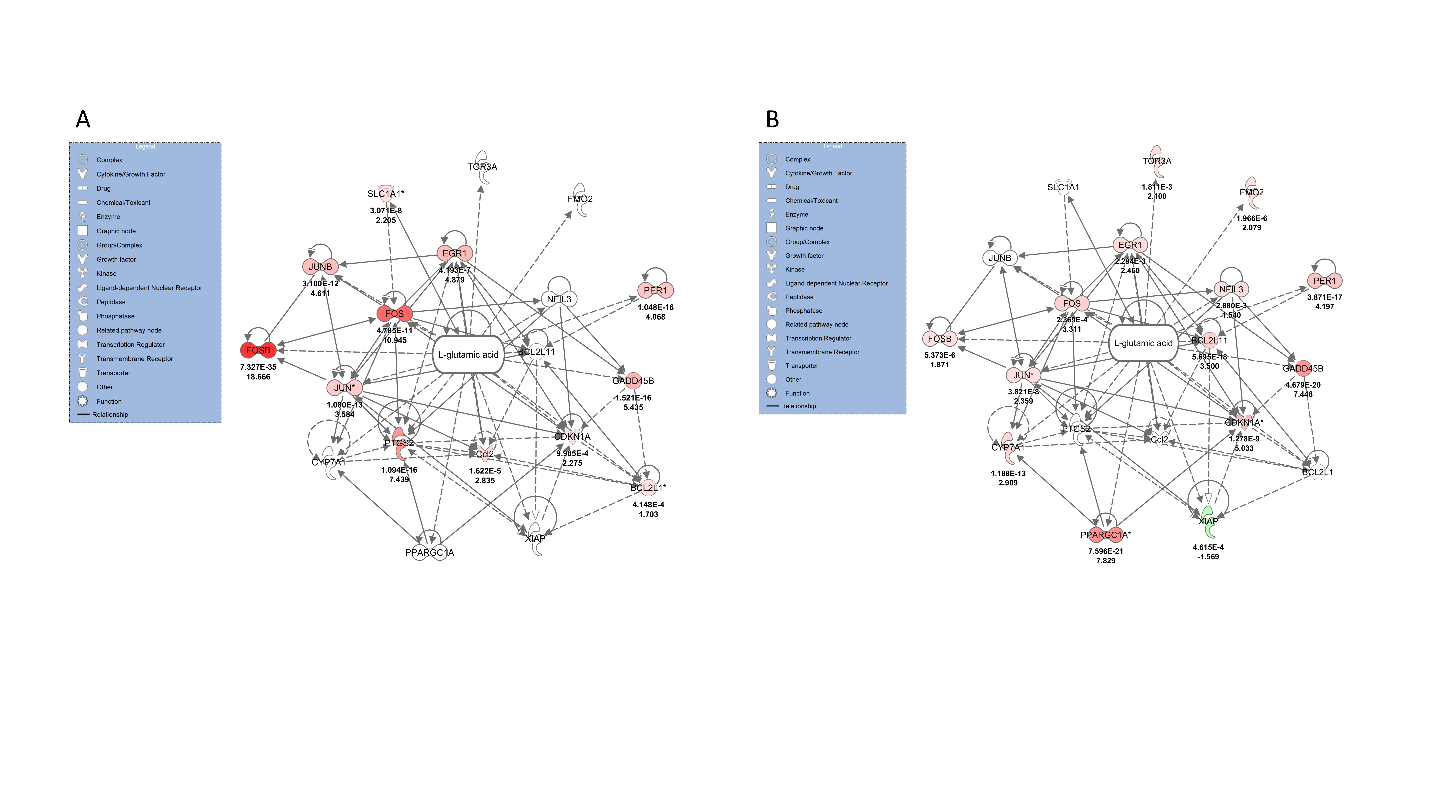 Figure S1. Upstream Regulator Analysis of MSG. L-glutamic acid (MSG) induced gene expression in cardiac tissue at 2 hours post-exposure (A) and hepatic tissue 3 hours post-exposure (B). Down regulated genes are shown in green and upregulated genes are in red. The p value and fold change, respectively, of significantly altered genes are shown adjacent to the affected genes. This analysis predicts a modulatory role of monosodium glutamate in the activation of gene expression pathways in cardiac and hepatic tissue following exposure to 1080.Table S1. Comprehensive Metabolic Panel. ALT = Alanine Aminotransferase, AST = Aspartate Transaminase, BUN = Blood Urea Nitrogen. n = 4-10, * p < 0.05 one-way ANOVA followed by Dunnett’s multiple comparison test vs. Sham Control.Table S2. Predicted Activation of the Acute Phase Response Pathway. Predicated activation of the acute phase response pathway in multiple organs following exposure to 1080. The heart, liver, lungs, and kidneys were collected from control and 1080-exposed rats (n=4) at 2 or 3 hours post-exposure, snap frozen, and processed for transcriptomic analysis as described in Materials and Methods.  Z scores ≥2.0 indicate the predicted activation of a signaling pathway.Table S3. Predicated Activation of the IL-8 Signaling Pathway in Multiple Organs following Exposure to 1080. The heart, liver, lungs, and kidneys were collected from control and 1080-exposed rats (n=4) at 2 or 3 hours post-exposure, snap frozen, and processed for transcriptomic analysis as described in Materials and Methods.  Z scores ≥2.0 indicate the predicted activation of a signaling pathway.Table S4. Predicated Activation of the IL-6 Signaling Pathway in Multiple Organs following Exposure to 1080. The heart, liver, lungs, and kidneys were collected from control and 1080-exposed rats (n=4) at 2 or 3 hours post-exposure, snap frozen, and processed for transcriptomic analysis as described in Materials and Methods.  Z scores ≥2.0 indicate the predicted activation of a signaling pathway.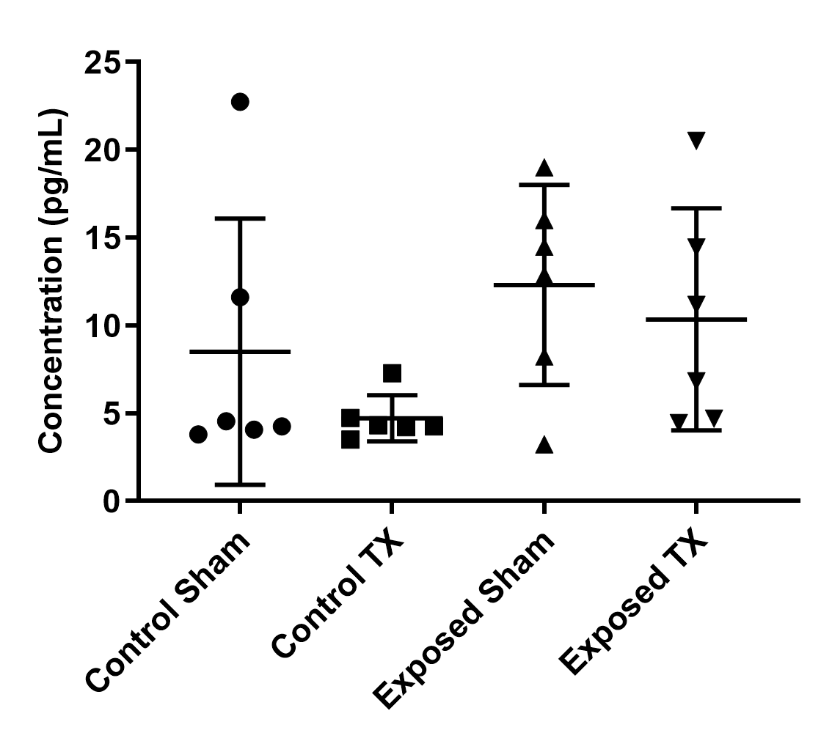 Figure S2. IL-10 Concentration. Animals were exposed to 0.5 x LD50 of 1080. Treated animals were given MB (5mg/kg, SC) and MSG (250 mg/kg, IP).  Injections were administered 0.5 h after exposure and BALF was collected 24 h after exposure. Error bars indicate standard deviation with average marked, n = 6, no significance found with one-way ANOVA followed by Dunnett’s multiple comparison test vs. Sham Control.Table S5. White Blood Cell Counts. WBCs = Total white blood cells, n = 4-10. Treatment TimeALT (U/L)AST (U/L)BUN (mg/dL)Control Sham0.5 h65.0 ± 14.3147.3 ± 68.713.8 ± 5.5Control TX0.5 h68.5 ± 20.8237.9 ± 172.229.8 ± 25.1Exposed Sham0.5 h106.5 ± 64.1247.3 ± 2.0045.2 ± 36.5*Exposed TX0.5 h64.1 ± 20.3216.8 ± 110.228.8 ± 18.4TissueZ score at 2 HoursZ score at 3 HoursHeart2.311.79Liver1.892.14Lung1.131.51Kidney1.632.45TissueZ score at 2 HoursZ score at 3 HoursHeart2.893.00Liver1.412.71Lung2.121.81KidneyNo change1.34TissueZ score at 2 HoursZ score at 3 HoursHeart2.312.24Liver2.122.32Lung1.632.50Kidney1.632.24Treatment TimeWBCs (103/µl)Neutrophils (103/µl)Lymphocytes (103/µl)Monocytes (103/µl)Control Sham0.5 h6.67 ± 1.531.46 ± 0.924.90 ± 2.080.47 ± 0.37Control TX0.5 h7.14 ± 1.671.76 ± 0.744.98 ± 1.940.75 ± 0.97Exposed Sham0.5 h6.66 ± 0.952.78 ± 2.193.17 ± 2.000.52 ± 0.15Exposed TX0.5 h4.58 ± 1.871.52 ± 0.273.61 ± 3.840.37 ± 0.15